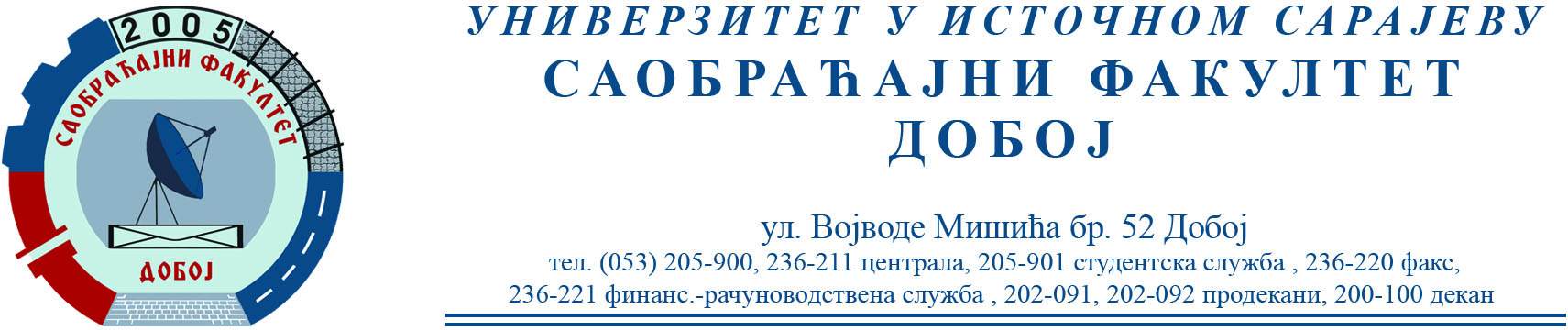 ОБАВЈЕШТЕЊЕСАОБРАЋАЈНИ ТЕРМИНАЛИПисмени испит положили су: Спахић Маида 	(8) Дабић Драгана     	(6) Мешановић Ирма	(6)На усмени дио испита могу изаћи студенти који су положили оба колоквијума (или писмени испит) и предали семинарске радове. Усмени дио испита биће одржан у понедељак 19.2.2024. године у 11h.Датум: 15.2.2024.                                                                         Предметни наставник                                                                                                       проф. др Бојан МАРИЋ